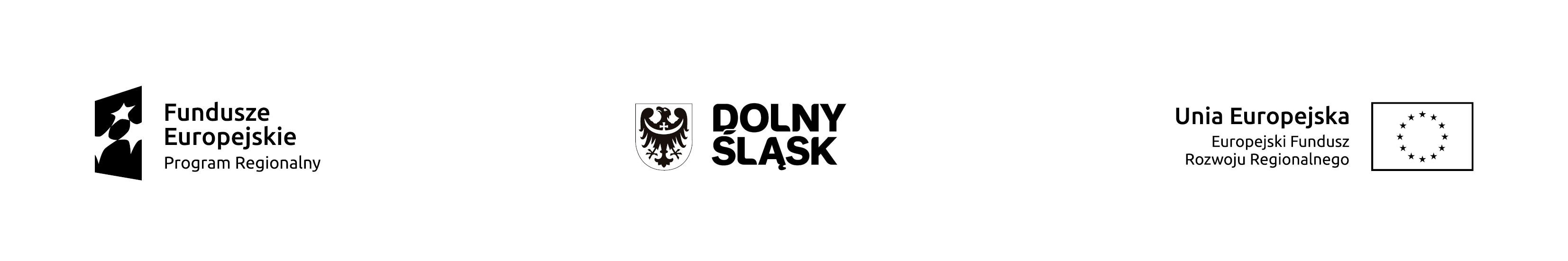 ZAŁ. 3) DO ZAŁ. 4 DO UMOWY - WYKAZ DOKUMENTÓW, JAKIE NALEŻY PRZEDŁOŻYĆ DO WNIOSKU O PŁATNOŚĆOŚWIADCZENIE BENEFICJENTA/PARTNERA/PODMIOTU REALIZUJĄCEGO
 DOTYCZĄCE ODDANIA DO UŻYTKOWANIA ŚRODKÓW TRWAŁYCH ORAZ WARTOŚCI NIEMATERIALNYCH I PRAWNYCH - WZÓR……………………………………………….	              miejscowość, data…………………………………………………………………………………………………………………………………………………….…………….……………. (tytuł Projektu)…………………………………………………………………………………………………………………………………………………………………..…………….(nazwa Beneficjenta/Partnera/Podmiotu realizującego, adres siedziby)Ponadto zobowiązuję się do niezwłocznego pisemnego poinformowania IPAW, o oddaniu do użytkowania pozostałych niewykazanych w powyższym zestawieniu środków trwałych oraz wartości niematerialnych i prawnych, w okresie trwałości Projektu oraz w okresie, w którym podatnikowi na mocy przepisów ustawy z dnia 11 marca 2004 r. o podatku od towarów i usług, przysługuje prawo do obniżenia kwoty podatku należnego o kwotę podatku naliczonego w związku z dokonanymi zakupami związanymi z Projektem – jeżeli okres ten jest dłuższy niż okres trwałości Projektu.Ja, niżej podpisany/-a, jestem świadomy/-a odpowiedzialności karnej za złożenie fałszywych oświadczeń  Lp.Środek trwały/wartości niematerialne i prawneNr faktury/dokumentu księgowego o równoważnej wartości dowodowejUjęty/-e we wniosku 
o płatność za okresData oddania do użytkowania Data umorzeniaData likwidacjiOkres korekty podatku odliczonego przy nabyciu1.2.3.4.………………………………..… 
podpis i pieczątka Beneficjenta /
osoby reprezentującej Beneficjenta/Partnera………………………………………… 
podpis i pieczątka osoby odpowiedzialnej  
za sprawy finansowe Beneficjenta/Partnera